Pontevico, Dicembre 2019c.a. Dirigentec.a. Corpo DocentiUNA NUOVA RISORSA NEL TERRITORIO:ATTIVAZIONE DI POLI TERRITORIALI PER L’APPRENDIMENTO La presente per comunicarvi che il progetto SMART SCHOOL (un progetto selezionato dall’Impresa Sociale Con i Bambini nell’ambito del fondo per il contrasto della povertà educativa minorile) in campo nel territorio dell’Ambito 9 – Bassa Bresciana Centrale, offre un’importante risorsa nel contrasto alla dispersione scolastica e alla povertà educativa proponendo l’attivazione di “Poli per l’Apprendimento”  dove, grazie alla presenza del Case Manager (coordinatore di un’equipe multidisciplinare e referente del progetto), saranno realizzati momenti di confronto tra scuola, referenti dei Servizi Sociali di ogni Comune, enti, istituzioni, associazioni e famiglie del territorio.OBIETTIVO E MODALITA’Il “Polo per l’Apprendimento” è un’importante risorsa che si costituisce come uno spazio di discussione e di confronto costante sull’Apprendimento all’interno della scuola e un nucleo d’intervento per il contrasto alla dispersione scolastica. Attraverso i “Poli per l’Apprendimento” saranno messi a disposizione spazi e operatori per favorire lo scambio di esperienze e buone prassi operative e confrontarsi sulle tematiche dell’apprendimento, sulle linee d’intervento e sulle azioni efficaci da mettere in campo per una scuola attenta ai bisogni degli studenti. Un importante obiettivo del Polo è quello di fungere da sostegno alle famiglie e agli studenti nel loro percorso scolastico e di vita con la possibilità di predisporre dei progetti d’intervento individuali e mirati a sostegno dell’apprendimento. La funzione principale del “Polo per l’Apprendimento” è quella di raccordo e coordinamento dei diversi servizi del territorio con l’obiettivo di creare un’èquipe multiservizio che possa prendere in carico in modo globale le diverse situazioni identificate dalla scuola.  Compito principale del “Polo per l’Apprendimento” sarà infatti quello di identificare le risorse presenti nel territorio e incrementare i legami di rete tra scuole e servizi che nel territorio si occupano di minori, famiglie e apprendimentoIl primo passo che intendiamo realizzare è una fase di rilevazione dei bisogni di Dirigenti e docenti e una mappatura quindi di necessità, criticità e desideri della scuola e risorse presenti nel territorio per meglio attivare una risorsa rispondente ai reali bisogni della scuola e attivare una proficua rete di scambio.Una volta attivati, i “Poli per l’Apprendimento” permetteranno ai docenti e alla scuola di confrontarsi su situazioni specifiche e attivare progetti mirati per i singoli studenti e famiglie con il coinvolgimento dei servizi sul territorio che di volta in volta si reputano necessari (assistenti sociali e servizi sociali, NPI, terzo settore,..).Credendo fortemente che questa possa essere un’esperienza significativa per la scuola nel contrasto alla povertà educativa e alla dispersione scolastica, auspichiamo nella vostra sempre proficua collaborazione nell’attivazione del “Polo per l’Apprendimento” presso il vostro Istituto.Confidiamo in un incontro per illustrare la proposta e definire modalità più efficaci per la sua attivazione e rimaniamo a disposizione per qualsiasi necessità e/o chiarimento. Cordiali saluti,Alice Bregoli(Referente organizzazione progetto)Dr.ssa Paola Cattenati(Responsabile CRIAF)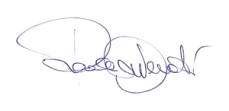 